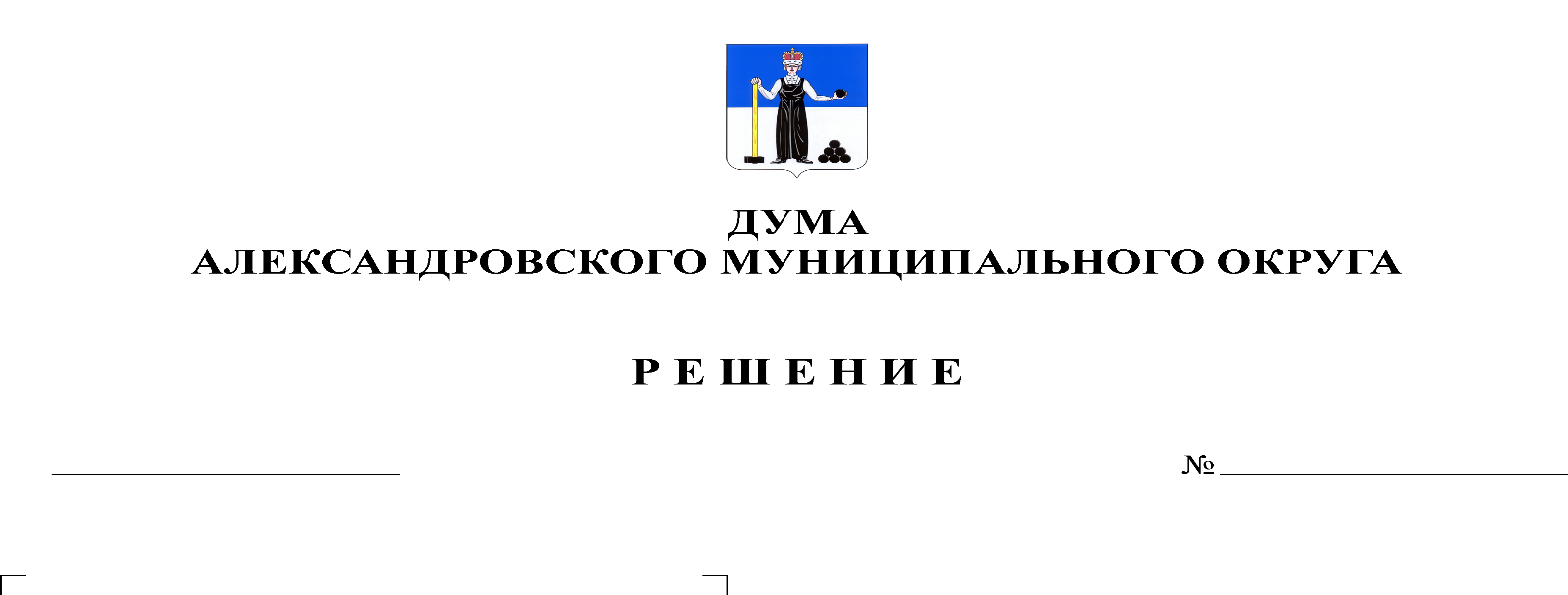 В соответствии со статьей 153 Бюджетного кодекса Российской Федерации Дума Александровского муниципального округарешает:1. Внести в решение Думы Александровского муниципального округа от 17.12.2019 № 39 «О бюджете Александровского муниципального округа на 2020 год и на плановый период 2021 и 2022 годов» следующие изменения и дополнения: 1.1. Статью 1 изложить в следующей редакции: «1. Утвердить основные характеристики бюджета округа на 2020 год:1) прогнозируемый общий объем доходов бюджета округа в сумме 1 080255,8 тыс. рублей;2) общий объем расходов бюджета округа 1 115 654,4 тыс. рублей;3) дефицит бюджета округа в сумме 35 398,6 тыс. рублей.2. Утвердить основные характеристики бюджета округа на 2021 год и на 2022 год:1)  прогнозируемый общий объем доходов бюджета округа на 2021 год в сумме 739 859,5 тыс. рублей, на 2022 год в сумме 822 858,1 тыс. рублей;2) общий объем расходов бюджета округа на 2021 год в сумме 754 421,8 тыс. рублей, в том числе условно утвержденные расходы в сумме 8 700,0 тыс. рублей, и на 2022 год в сумме 832 511,1 тыс. рублей, в том числе условно утвержденные расходы в сумме 17 700,0 тыс. рублей;3) дефицит бюджета округа на 2021 год в сумме 14 562,3 тыс. рублей, дефицит бюджета округа на 2022 год в сумме 9 653,0 тыс. рублей.»1.2. Утвердить изменения в распределение бюджетных ассигнований по целевым статьям (муниципальным программам и непрограммным направлениям деятельности), группам видов расходов классификации расходов бюджета на 2020 год согласно приложению 1 к настоящему решению, на 2021-2022 годы согласно приложению 2 к настоящему решению. 1.3. Утвердить изменения в ведомственную структуру расходов бюджета на 2020 год согласно приложению 3 к настоящему решению, на 2021-2022 годы согласно приложению 4 к настоящему решению.1.4. Статью 11решения изложить в следующей редакции:«1. Установить, что в 2020 году и в плановом периоде 2021 и 2022 годов бюджетные кредиты и муниципальные гарантии за счет средств бюджета Александровского муниципального округа не предоставляются, программа муниципальных гарантий не утверждается.2. Установить предельный объем муниципального долга Александровского муниципального округа на 2020 год в сумме 15 000,0 тыс. рублей, на 2021 год в сумме 12 000,0 тыс. рублей, на 2022 год в сумме 9 000,0 тыс. рублей.3. Утвердить Программу муниципальных внутренних заимствований Александровского муниципального округа на 2020 год согласно приложению 11 к настоящему решению, на 2021-2022 годы согласно приложению 12 к настоящему решению.4. Установить верхний предел муниципального внутреннего долга Александровского муниципального округа:1) на 01.01.2021 года в сумме 15 000,0 тыс. рублей, в том числе верхнего предела долга по муниципальным гарантиям Александровского муниципального округа в сумме 0,0 тыс. рублей; 2) на 01.01.2022 года в сумме 12 000,0 тыс. рублей, в том числе верхнего предела долга по муниципальным гарантиям Александровского муниципального округа в сумме 0,0 тыс. рублей; 3) на 01.01.2023 года в сумме 9000,0 тыс. рублей, в том числе верхнего предела долга по муниципальным гарантиям Александровского муниципального округа в сумме 0,0 тыс. рублей.5. Установить объем расходов на обслуживание муниципального долга на 2020 год в сумме 11,0 тыс. рублей, на 2021 год в сумме 15,0 тыс. рублей, на 2022 год в сумме 12,0 тыс. рублей.».1.5. Приложение 11 «Программа муниципальных внутренних заимствований Александровского муниципального округа на 2020 год» изложить в редакции согласно приложению 5 к настоящему решению.1.6. Приложение 12 «Программа муниципальных внутренних заимствований Александровского муниципального округа на 2021-2022 годы» изложить в редакции согласно приложению 6 к настоящему решению.1.7. Приложение 13 «Источники финансирования дефицита бюджета на 2020 год» изложить в редакции согласно приложению 7 к настоящему решению.1.8. Приложение 14 «Источники финансирования дефицита бюджета на 2021-2022 годы» изложить в редакции согласно приложению 8 к настоящему решению.2. Опубликовать настоящее решение в газете «Боевой путь» и разместить на сайте aleksraion.ru. 3. Настоящее решение вступает в силу со дня его официального опубликования.Председатель ДумыАлександровского муниципального района                                            М.А. ЗиминаИсполняющий полномочия главы муниципального округа – главы администрации Александровского муниципального округа		               	                                         С.В. БогатыреваПриложение 1к решению Думы Александровского муниципального округаот  20.08.2020 № 130Приложение 2к решению Думы Александровского муниципального округаот  20.08.2020 № 130Приложение 3к решению Думы Александровского муниципального округаот  20.08.2020 № 130Приложение 4к решению Думы Александровского муниципального округаот  20.08.2020 № 130Приложение 5к решению Думы Александровского муниципального округаот  20.08.2020 № 130«Приложение 11 к решению Думыот 17.12.2019 № 39                Программа муниципальных внутренних заимствований Александровского муниципального округа на 2020 год(тыс. рублей)»Приложение 6к решению Думы Александровского муниципального округаот  20.08.2020 № 130«Приложение 12 к решению Думыот 17.12.2019 № 39                Программа муниципальных внутренних заимствований Александровского муниципального округа на 2021-2022 годы(тыс. рублей)»Приложение 7к решению Думы Александровского муниципального округаот  20.08.2020 № 130Приложение 8к решению Думы Александровского муниципального округаот  20.08.2020 № 130Изменения в распределение бюджетных ассигнований по целевым статьям (муниципальным программам и непрограммным направлениям деятельности), группам видов расходов классификации расходов бюджета на 2020 год, тыс. рублейИзменения в распределение бюджетных ассигнований по целевым статьям (муниципальным программам и непрограммным направлениям деятельности), группам видов расходов классификации расходов бюджета на 2020 год, тыс. рублейИзменения в распределение бюджетных ассигнований по целевым статьям (муниципальным программам и непрограммным направлениям деятельности), группам видов расходов классификации расходов бюджета на 2020 год, тыс. рублейИзменения в распределение бюджетных ассигнований по целевым статьям (муниципальным программам и непрограммным направлениям деятельности), группам видов расходов классификации расходов бюджета на 2020 год, тыс. рублейЦСРВРНаименование расходовСумма123413 0 00 00000Муниципальная программа "Управление коммунальным хозяйством Александровского муниципального округа"8 000,013 0 01 00000Основное мероприятие "Обеспечение качественного функционирования коммунального комплекса округа"8 146,813 0 01 00060Субсидии муниципальным унитарным предприятиям на подготовку объектов коммунального хозяйства округа к работе в осенне-зимний период 2020-2021 г.г.8 581,813 0 01 00060800Иные бюджетные ассигнования8 581,813 0 01 SЖ520Улучшение качества систем теплоснабжения на территориях муниципальных образований Пермского края-435,013 0 01 SЖ520800Иные бюджетные ассигнования-435,013 0 03 00000Основное мероприятие "Обеспечение подготовки систем теплоснабжения муниципальных образований к осенне-зимнему отопительному периоду"-146,813 0 03 SЖ520Обеспечение подготовки систем теплоснабжения Александровского муниципального округа к осенне-зимнему отопительному периоду-146,813 0 03 SЖ520800Иные бюджетные ассигнования-146,890 0 00 00000Непрограммные мероприятия4,094 0 00 00000Реализация государственных функций, связанных с общегосударственным управлением4,094 0 00 00010Исполнение обязательств по обслуживанию муниципального долга Александровского муниципального округа4,094 0 00 00010700Обслуживание государственного (муниципального) долга4,0ИТОГО:8 004,0Изменения в распределение бюджетных ассигнований по целевым статьям (муниципальным программам и непрограммным направлениям деятельности), группам видов расходов классификации расходов бюджета на 2021-2022 годы, тыс. рублейИзменения в распределение бюджетных ассигнований по целевым статьям (муниципальным программам и непрограммным направлениям деятельности), группам видов расходов классификации расходов бюджета на 2021-2022 годы, тыс. рублейИзменения в распределение бюджетных ассигнований по целевым статьям (муниципальным программам и непрограммным направлениям деятельности), группам видов расходов классификации расходов бюджета на 2021-2022 годы, тыс. рублейИзменения в распределение бюджетных ассигнований по целевым статьям (муниципальным программам и непрограммным направлениям деятельности), группам видов расходов классификации расходов бюджета на 2021-2022 годы, тыс. рублейИзменения в распределение бюджетных ассигнований по целевым статьям (муниципальным программам и непрограммным направлениям деятельности), группам видов расходов классификации расходов бюджета на 2021-2022 годы, тыс. рублейЦСРВРНаименование расходов2021 год2022 год1234590 0 00 0000012,012,094 0 00 00000Реализация государственных функций, связанных с общегосударственным управлением12,012,094 0 00 00010Исполнение обязательств по обслуживанию муниципального долга Александровского муниципального округа12,012,094 0 00 00010700Обслуживание государственного (муниципального) долга12,012,0ИТОГО12,012,0Изменения в ведомственную структуру расходов бюджета на 2020 год, тыс. рублейИзменения в ведомственную структуру расходов бюджета на 2020 год, тыс. рублейИзменения в ведомственную структуру расходов бюджета на 2020 год, тыс. рублейИзменения в ведомственную структуру расходов бюджета на 2020 год, тыс. рублейИзменения в ведомственную структуру расходов бюджета на 2020 год, тыс. рублейИзменения в ведомственную структуру расходов бюджета на 2020 год, тыс. рублейВедРз, ПРЦСРВРНаименование расходовСумма123456311Администрация Александровского муниципального района8 004,005 00Жилищно-коммунальное хозяйство8 000,005 02Коммунальное хозяйство8 000,005 0213 0 00 00000Муниципальная программа "Управление коммунальным хозяйством Александровского муниципального округа"8 000,005 0213 0 01 00000Основное мероприятие "Обеспечение качественного функционирования коммунального комплекса округа"8 146,805 0213 0 01 00060Субсидии муниципальным унитарным предприятиям на подготовку объектов коммунального хозяйства округа к работе в осенне-зимний период 2020-2021 г.г.8 581,805 0213 0 01 00060800Иные бюджетные ассигнования8 581,805 0213 0 01 SЖ520Улучшение качества систем теплоснабжения на территориях муниципальных образований Пермского края-435,005 0213 0 01 SЖ520800Иные бюджетные ассигнования-435,005 0213 0 03 00000Основное мероприятие "Обеспечение подготовки систем теплоснабжения муниципальных образований к осенне-зимнему отопительному периоду"-146,805 0213 0 03 SЖ520Обеспечение подготовки систем теплоснабжения Александровского муниципального округа к осенне-зимнему отопительному периоду-146,805 0213 0 03 SЖ520800Иные бюджетные ассигнования-146,813 00Обслуживание государственного и муниципального долга4,013 01Обслуживание государственного внутреннего и муниципального долга4,013 0190 0 00 00000Непрограммные мероприятия4,013 0194 0 00 00000Реализация государственных функций, связанных с общегосударственным управлением4,013 0194 0 00 00010Исполнение обязательств по обслуживанию муниципального долга Александровского муниципального округа4,013 0194 0 00 00010700Обслуживание государственного (муниципального) долга4,0ИТОГО8 004,0Изменения в ведомственную структуру расходов бюджета на 2021-2022гг, тыс. рублейИзменения в ведомственную структуру расходов бюджета на 2021-2022гг, тыс. рублейИзменения в ведомственную структуру расходов бюджета на 2021-2022гг, тыс. рублейИзменения в ведомственную структуру расходов бюджета на 2021-2022гг, тыс. рублейИзменения в ведомственную структуру расходов бюджета на 2021-2022гг, тыс. рублейИзменения в ведомственную структуру расходов бюджета на 2021-2022гг, тыс. рублейИзменения в ведомственную структуру расходов бюджета на 2021-2022гг, тыс. рублейВедРз, ПРЦСРВРНаименование расходов202120221234567311Администрация Александровского муниципального района12,012,013 00Обслуживание государственного и муниципального долга12,012,013 01Обслуживание государственного внутреннего и муниципального долга12,012,013 0190 0 00 00000Непрограммные мероприятия12,012,013 0194 0 00 00000Реализация государственных функций, связанных с общегосударственным управлением12,012,013 0194 0 00 00010Исполнение обязательств по обслуживанию муниципального долга Александровского муниципального округа12,012,013 0194 0 00 00010700Обслуживание государственного (муниципального) долга12,012,0ИТОГО12,012,0№ п/пПеречень муниципальных внутренних заимствованийСумма1231.Бюджетные кредиты, привлеченные в бюджет Александровского муниципального округа от других бюджетов бюджетной системы Российской Федерации0,0задолженность на 01.01.2020 года7 000,0привлечение средств в 2020 году8 000,0погашение задолженности в 2020 году0,0задолженность на 01.01.2021 года15 000,02.Кредиты кредитных организаций в валюте Российской Федерации0,0задолженность на 01.01.2020 года0,0привлечение средств в 2020 году0,0погашение задолженности в 2020 году0,0задолженность на 01.01.2021 года0,0№ п/пПеречень муниципальных внутренних заимствованийСуммаСумма№ п/пПеречень муниципальных внутренних заимствований2021 г2022 г12341.Бюджетные кредиты, привлеченные в бюджет Александровского муниципального округа от других бюджетов бюджетной системы Российской Федерации0,00,0задолженность на начало финансового года15000,012000,0привлечение средств в финансовом году0,00,0погашение средств в финансовом году3 000,03 000,0задолженность на 01.01.2022 года12000,0*задолженность на 01.01.2023 года*9000,02.Кредиты кредитных организаций в валюте Российской Федерациизадолженность на начало финансового года0,00,0привлечение средств в финансовом году0,00,0погашение средств в финансовом году0,00,0задолженность на 01.01.2022 года0,0*задолженность на 01.01.2023 года*0,0«Приложение 13к решению Думыот 17.12.2019 № 39      «Приложение 13к решению Думыот 17.12.2019 № 39      «Приложение 13к решению Думыот 17.12.2019 № 39      «Приложение 13к решению Думыот 17.12.2019 № 39      Источники финансирования дефицита бюджета на 2020 год,  тыс. рублейИсточники финансирования дефицита бюджета на 2020 год,  тыс. рублейИсточники финансирования дефицита бюджета на 2020 год,  тыс. рублейКод классификации источников внутреннего финансирования дефицита Код классификации источников внутреннего финансирования дефицита Наименование кода классификации источников внутреннего финансирования дефицита Сумма000 01 00 00 00 00 0000 000000 01 00 00 00 00 0000 000ИСТОЧНИКИ ВНУТРЕННЕГО ФИНАНСИРОВАНИЯ ДЕФИЦИТОВ БЮДЖЕТОВ35 398,6311 01 03 01 00 00 0000 000311 01 03 01 00 00 0000 000Бюджетные кредиты от других бюджетов бюджетной системы Российской Федерации в валюте Российской Федерации8 000,0311 01 03 01 00 00 0000 700311 01 03 01 00 00 0000 700Получение бюджетных кредитов из других бюджетов бюджетной системы Российской Федерации в валюте Российской Федерации8 000,0311 01 03 01 00 04 0000 710311 01 03 01 00 04 0000 710Получение кредитов из других бюджетов бюджетной системы Российской Федерации бюджетами городских округов в валюте Российской Федерации8 000,0311 01 03 01 00 00 0000 800311 01 03 01 00 00 0000 800Погашение бюджетных кредитов, полученных от других бюджетов бюджетной системы Российской Федерации в валюте Российской Федерации0,0311 01 03 01 00 04 0000 810311 01 03 01 00 04 0000 810Погашение бюджетом Александровского муниципального округа кредитов от других бюджетов бюджетной системы Российской Федерации в валюте Российской Федерации0,0901 01 05 00 00 00 0000 000901 01 05 00 00 00 0000 000Изменение остатков средств на счетах по учету средств бюджетов27 051,9901 01 05 00 00 00 0000 500901 01 05 00 00 00 0000 500Увеличение остатков средств бюджетов1 088 602,5901 01 05 02 00 00 0000 500901 01 05 02 00 00 0000 500Увеличение прочих остатков средств бюджетов1 088 602,5901 01 05 02 01 00 0000 510901 01 05 02 01 00 0000 510Увеличение прочих остатков денежных средств бюджетов1 088 602,5901 01 05 02 01 04 0000 510901 01 05 02 01 04 0000 510Увеличение прочих остатков денежных средств бюджета Александровского муниципального округа Пермского края 1 088 602,5901 01 05 00 00 00 0000 600901 01 05 00 00 00 0000 600Уменьшение остатков средств бюджетов1 115 654,4901 01 05 02 00 00 0000 600901 01 05 02 00 00 0000 600Уменьшение прочих остатков средств бюджетов1 115 654,4901 01 05 02 01 00 0000 610901 01 05 02 01 00 0000 610Уменьшение прочих остатков денежных средств бюджетов1 115 654,4901 01 05 02 01 04 0000 610901 01 05 02 01 04 0000 610Уменьшение прочих остатков денежных средств бюджета Александровского муниципального округа Пермского края 1 115 654,4901 01 06 00 00 00 0000 000901 01 06 00 00 00 0000 000Иные источники внутреннего финансирования дефицитов бюджетов346,7901 01 06 05 00 00 0000 000901 01 06 05 00 00 0000 000Бюджетные кредиты, предоставленные внутри страны346,7901 01 06 05 00 00 0000 600901 01 06 05 00 00 0000 600Возврат бюджетных кредитов, предоставленных внутри страны в валюте Российской Федерации346,7901 01 06 05 01 00 0000 600901 01 06 05 01 00 0000 600Возврат бюджетных кредитов, предоставленных юридическим лицам в валюте Российской Федерации346,7901  01 06 05 01 04 0000 640901  01 06 05 01 04 0000 640Возврат бюджетных кредитов, предоставленных юридическим лицам из бюджета Александровского муниципального округа Пермского края в валюте Российской Федерации346,7»«Приложение 14к решению Думыот 17.12.2019 № 39      «Приложение 14к решению Думыот 17.12.2019 № 39      «Приложение 14к решению Думыот 17.12.2019 № 39      «Приложение 14к решению Думыот 17.12.2019 № 39      «Приложение 14к решению Думыот 17.12.2019 № 39      Источники финансирования дефицита бюджета на 2021-2022 годы,  тыс. рублейИсточники финансирования дефицита бюджета на 2021-2022 годы,  тыс. рублейИсточники финансирования дефицита бюджета на 2021-2022 годы,  тыс. рублейИсточники финансирования дефицита бюджета на 2021-2022 годы,  тыс. рублейИсточники финансирования дефицита бюджета на 2021-2022 годы,  тыс. рублейИсточники финансирования дефицита бюджета на 2021-2022 годы,  тыс. рублейКод классификации источников внутреннего финансирования дефицита Код классификации источников внутреннего финансирования дефицита Наименование кода классификации источников внутреннего финансирования дефицита 2021 год2022 год2022 год000 01 00 00 00 00 0000 000000 01 00 00 00 00 0000 000ИСТОЧНИКИ ВНУТРЕННЕГО ФИНАНСИРОВАНИЯ ДЕФИЦИТОВ БЮДЖЕТОВ14 562,39 653,09 653,0311 01 03 01 00 00 0000 000311 01 03 01 00 00 0000 000Бюджетные кредиты от других бюджетов бюджетной системы Российской Федерации в валюте Российской Федерации-3 000,0-3 000,0-3 000,0311 01 03 01 00 00 0000 800311 01 03 01 00 00 0000 800Погашение бюджетных кредитов, полученных от других бюджетов бюджетной системы Российской Федерации в валюте Российской Федерации3 000,03 000,03 000,0311 01 03 01 00 04 0000 810311 01 03 01 00 04 0000 810Погашение бюджетом Александровского муниципального округа кредитов от других бюджетов бюджетной системы Российской Федерации в валюте Российской Федерации3 000,03 000,03 000,0901 01 05 00 00 00 0000 000901 01 05 00 00 00 0000 000Изменение остатков средств на счетах по учету средств бюджетов17 562,312 653,012 653,0901 01 05 00 00 00 0000 500901 01 05 00 00 00 0000 500Увеличение остатков средств бюджетов739 859,5822 858,1822 858,1901 01 05 02 00 00 0000 500901 01 05 02 00 00 0000 500Увеличение прочих остатков средств бюджетов739 859,5822 858,1822 858,1901 01 05 02 01 00 0000 510901 01 05 02 01 00 0000 510Увеличение прочих остатков денежных средств бюджетов739 859,5822 858,1822 858,1901 01 05 02 01 04 0000 510901 01 05 02 01 04 0000 510Увеличение прочих остатков денежных средств бюджета Александровского муниципального округа Пермского края 739 859,5822 858,1822 858,1901 01 05 00 00 00 0000 600901 01 05 00 00 00 0000 600Уменьшение остатков средств бюджетов757 421,8835 511,1835 511,1901 01 05 02 00 00 0000 600901 01 05 02 00 00 0000 600Уменьшение прочих остатков средств бюджетов757 421,8835 511,1835 511,1901 01 05 02 01 00 0000 610901 01 05 02 01 00 0000 610Уменьшение прочих остатков денежных средств бюджетов757 421,8835 511,1835 511,1901 01 05 02 01 04 0000 610901 01 05 02 01 04 0000 610Уменьшение прочих остатков денежных средств бюджета Александровского муниципального округа Пермского края 757 421,8835 511,1835 511,1»»